Zgoda na przetwarzanie danych osobowych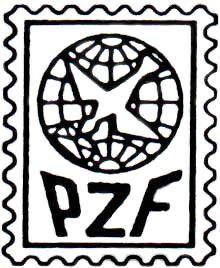 Z uwagi na wymogi prawa z zakresu ochrony danych osobowych prosimy o zapoznanie się z naszą polityką prywatności i  ewentualne wyrażenie poniższych zgód:Wyrażam zgodę na przetwarzanie danych osobowych przez Polski Związek Filatelistów zgodnie z aktualnymi przepisami prawa i polityką prywatności (zawartą na stronie internetowej www.zgpzf.pl),wyłącznie w ramach czynności statutowych PZF. *Wyrażam zgodę na otrzymywanie informacji związanych z działalnością Polskiego Związku Filatelistów (zgoda marketingowa).   (imię i nazwisko)*(podpis)** pola wymagane